Протокол № ЗК-ДМ-230/1вскрытия конвертов с заявками на участие в запросе котировок(ОАО «КСК»)Заказчик: Открытое акционерное общество «Курорты Северного Кавказа» 
(далее - ОАО «КСК», ИНН 2632100740).На заседании Единой комиссии присутствовали:Исаев Сергей Петрович, Вильк Святослав Михайлович, Синицина Ольга Алексеевна, Иванов Николай Васильевич, Канукоев Аслан Султанович, Плешаков Александр Григорьевич, Смитиенко Степан Борисович, Чернышев Юрий Александрович, Токарев Игорь Александрович.Отсутствовала: Зверева Наталья Алексеевна.Кворум имеется, заседание Единой комиссии правомочно.На заседание Единой комиссии в качестве эксперта приглашена: руководитель направления Департамента по маркетингу – Жигало Екатерина Вячеславовна.Извещение о проведении запроса котировок размещено на официальном сайте: www.zakupki.gov.ru, на сайте Общества (Заказчика): www.ncrc.ru 13 августа 2015 года 
№ ЗК-ДМ-230.Наименование предмета запроса котировок: Право на заключение договора 
на выполнение работ по обновлению интернет-сайта ОАО «КСК».Сведения о существенных условиях договора: До окончания указанного в извещении о проведении запроса котировок срока подачи котировочных заявок 16:00 (мск) 26 августа 2015 года поступило 4 (Четыре) котировочные заявки на бумажном носителе.Сведения об участниках закупки, подавших котировочные заявки:Заседание Единой комиссии состоялось в 16:30 (мск) 26 августа 2015 года 
по адресу: 123100, г. Москва, Пресненская наб., д. 12. Информация по процедуре вскрытия:Решение:В соответствии с п. 17.16 «Положения о закупке товаров, работ, услуг 
для нужд ОАО «КСК», осуществить рассмотрение и оценку котировочных заявок 
не позднее 03 сентября 2015 года. Решение принято единогласно.Настоящий протокол подлежит хранению не менее трех лет.Решение принято единогласно.Настоящий протокол подлежит публикации на официальном сайте: www.zakupki.gov.ru, официальном сайте Заказчика: www.ncrc.ru в сети Интернет.Приложение:Техническое задание – на 12 л., в 1 экз.Председатель комиссии               _________________ Исаев Сергей ПетровичЗаместительПредседателя комиссии               _________________ Вильк Святослав МихайловичЧлен комиссии                             _________________ Синицина Ольга АлексеевнаЧлен комиссии                             _________________ Иванов Николай ВасильевичЧлен комиссии                             _________________ Канукоев Аслан СултановичЧлен комиссии                             _________________ Плешаков Александр ГригорьевичЧлен комиссии                             _________________ Смитиенко Степан БорисовичЧлен комиссии                             _________________ Чернышев Юрий АлександровичСекретарь комиссии                    _________________ Токарев Игорь АлександровичЭксперт                                        _________________ Жигало Екатерина ВячеславовнаПриложение № 1 к Протоколу
от 26 августа 2015 года № ЗК-ДМ-230/1Техническое задание на разработку сайта ОАО «КСК»1.	Общие сведения1.1.	Описание проектаЦелью проекта является разработка и запуск обновленного интернет-Сайта Открытого акционерного общества «Курорты Северного Кавказа» (далее — Сайт, ОАО «КСК», компания) на CMS-платформе «1С-Битрикс: Управление Сайтом».1.2.	Назначение СайтаОсновным назначением Сайта является формирование позитивного и узнаваемого имиджа открытого акционерного общества «Курорты Северного Кавказа» как управляющей компании проекта создания туристического кластера в Северо-Кавказском федеральном округе, Краснодарском крае и Республике Адыгея (далее — Проект).1.3.	Цели созданияСайт должен выполнять презентационную функцию: представлять ОАО «КСК» в сети интернет, информировать представителей всех ключевых аудиторий компании о ее строительной, инвестиционной, природоохранной, земельно-распорядительной и иной деятельности в рамках реализации Проекта.Параллельно с Сайтами всесезонных туристско-рекреационных комплексов (далее — ВТРК), строящихся в рамках Проекта, Сайт также должен выполнять функцию информирования инвесторов, туристов, федеральных и региональных органов государственной власти, журналистов и других ключевых аудиторий об этапах реализации Проекта и промо-функцию по каждому запущенному курорту и региону Северного Кавказа в целом.1.4.	Функции1.4.1.	ИмиджеваяФормирование стиля и образа ОАО «КСК» как управляющей компании масштабного туристического проекта, имеющего стратегическую значимость для развития регионов Северного Кавказа и Российской Федерации в целом. 1.4.2.	ИнформационнаяСайт должен предоставлять доступ к информации о компании, ее проектах, территории присутствия,  истории, деятельности, представительствах, а также оперативно информировать посетителей о новостях ОАО «КСК».1.4.3.	ИнвестиционнаяСайт должен способствовать привлечению инвесторов в проект создания туристического кластера, предоставлять необходимую информацию о проекте компании и обеспечивать возможность просмотра связанных с ним  текстовых и графических материалов.1.4.4.	РекламнаяНа Сайте должна быть представлена информация о туристическом потенциале Северного Кавказа и ВТРК в составе Проекта, сопровождаемая необходимыми мультимедийными материалами, которая будет способствовать формированию устойчивого туристического спроса и популяризации региона как места для организации всесезонного отдыха.1.5.	Целевые аудитории СайтаСайт ОАО «Курорты Северного Кавказа» направлен на коммуникацию с различными целевыми аудиториями, имеющими дифференцированные интересы, а именно:1.5.1.	Потенциальные инвесторы 	- информация о льготах и преференциях в рамках механизмов государственно-частного партнерства (далее — ГЧП) и особых экономических зон туристско-рекреационного типа (далее — ОЭЗ);	- конкретное инвестиционное предложение по ВТРК.1.5.2.	Представители федеральных и региональных органов власти:	- официальная (справочная) информация о Проекте: социально-экономические показатели, перспективы развития;	- официальная информация о компании: задачи, цели, функционал.1.5.3.	Журналисты:	- актуальные новости компании и курортных площадок;	- архив мультимедиа (фото, видео);	- эксперты компании и темы для комментирования.1.5.4.	Местное население:	- возможность работы на курортах и в компании;	- страхи и риски, связанные с реализацией Проекта;	- мероприятия компании по работе с местным населением;1.5.5.	Туристы:	- новости курортов и планируемые события;	- возможность быстрого перехода на Сайты ВТРК в составе Проекта.1.5.6.	Проверяющие органы:	- отчетная информация, обязательная к публикации1.5.7.	Потенциальные контрагенты — участники закупок, проводимых компанией:	- список актуальных конкурсов и тендеров.1.6.	Действующий СайтСсылка на действующий Сайт ОАО «КСК»: www.ncrc.ru   2.	Требования к Сайту2.1.	Требования к графическому дизайну СайтаСтилевое оформление Сайта должно соответствовать корпоративному фирменному стилю компании (далее — Брендбук) в части использования и размещения логотипа ОАО «КСК», фирменных цветов, фирменных шрифтов, фирменной графики и системы построения единого визуального образа «Курортов Северного Кавказа».Дизайн Сайта должен быть лаконичным, деловым, современным, технологичным в то же время ярким и красочным. Основной упор должен быть сделан на смысловом содержании страниц Сайта. В целях облегчения подачи информации на Сайте будет размещена инфографика и пиктограммы.В стилистике Сайта должны быть отражены ценности и характер бренда ОАО «КСК»: умный, технологичный, надежный, современный, ответственный; культурное наследие региона и природные ресурсы, здоровый образ жизни, общее дело, экономическая эффективность.2.2.	Требования к функциональности веб-сервера и системе управления контентом2.2.1.	Веб-сервер должен обеспечивать:	возможность управления содержанием и структурой Сайта через современную  интуитивно понятную систему управления контентом (далее — CMS);	возможность обработки статистики посещений (подключение внешней системы статистики HotLog);	поддержку PHP-версии не ниже 5.3 в настройках по умолчанию для дистрибутива системы;	доступ по FTP к файловой структуре Сайта;	доступ по SSH для управления Сайтом;	поддержку запуска скриптов по CRON;2.2.2.	CMS Сайта должна:	обеспечивать возможность разделения ролей администраторов с ограничением доступа к определенному виду контента и (или) ограничения возможности совершения отдельных действий с контентом, дизайном и структурой Сайта;	обеспечивать администратору Сайта возможность редактирования контента Сайта, изменения дизайна и структуры Сайта, а также доработки существующего и создание нового функционала;	сокращать время открытия страниц и документов с помощью CDN;	обеспечивать формирование RSS-каналов новостей, а также файлов и мета-тэгов, облегчающих индексацию Сайта поисковыми системами (sitemap.xml, robots.txt, alt, description, h1-h6). 2.2.3.	Мета-теги и контент Сайта на этапе изготовления Сайта должны быть настроены с учетом требований поисковых систем, чтобы обеспечить продвижение Сайта по ключевым словам в русскоязычных поисковых системах Яндекс, Google, Rambler, Mail.2.3.	Требования к браузеру2.3.1.	Сайт должен обеспечивать корректное отображение информации в следующих браузерах, начиная с версий: Microsoft Internet Explorer 9, Opera 16, Mozilla Firefox 35, Chrome 40, Safari 6, для платформ iOS 6, Android 2.2 и новее.2.3.2.	Для пользователей с устаревшими версиями браузеров должна быть предусмотрена функция предупреждения о возможности некорректного отображения страниц и ссылки на скачивание новых версий браузера. Панели с уведомлениями должны быть подобраны по размеру и расположению так, чтобы не затруднять просмотр станиц.2.4.	Требования к верстке:2.4.1.	Сайт разрабатывается в расчете на базовое разрешение экрана 1366 x 768 пикселей и выше.2.4.2.	На дисплеях с большим разрешением Сайт будет подстраиваться под разрешение экрана за счет расширения одной или нескольких зон Сайта, в то же время представление информации должно быть организовано таким образом, чтобы обеспечить оптимальное для восприятия расположение контента на странице вне зависимости от текущего разрешения экрана.2.4.3.	HTML-верстка Сайта должна соответствовать проекту рекомендаций международного консорциума W3C для HTML5, либо стандарту XHTML 1.0, либо стандарту HTML 4.01, размещенным на Сайте W3C. Верстка не должна содержать специфических для браузеров расширений и проходить проверку средствами валидации W3C на момент сдачи-приемки работ. 2.4.4.	CSS-разметка Сайта должна соответствовать проекту рекомендаций международного консорциума W3C для CSS3 либо стандарту CSS2. CSS-разметка Сайта не должна содержать специфических для браузеров расширений и проходить проверку средствами валидации W3C на момент сдачи-приемки работ.2.4.5.	Компоновка страниц Сайта должна обеспечивать автоматическое масштабирование страниц в зависимости от ширины рабочего поля браузера пользователя. Минимальный размер (ширина) рабочего поля браузера, при котором необходимо обеспечить полноценное отображение страниц (без полосы горизонтальной прокрутки), составляет 1366 пикселей.2.4.6.	Требуется создание отдельной верстки мобильной версии Сайта для корректного отображения на популярных мобильных устройствах с операционными системами iOS, Android, Windows Mobile. Структура мобильной версии Сайта разрабатывается Исполнителем и согласуется с Заказчиком.2.5.	Языковая поддержкаСайт выполняется на русском и английском языках. Создание шаблонов страниц и модулей на других языках не предусматривается.3.	Функциональные модули СайтаНа Сайте должны быть предусмотрены следующие функциональные модули:3.1.1.	Главное меню / Карта Сайта.3.1.2.	Альтернативное меню.3.1.3.	Простой текст.3.1.4.	Презентационная страница компании.3.1.5.	Презентационная страница для инвесторов (лендинг).3.1.6.	Новостная лента.3.1.7.	Список.3.1.8.	Форма обратной связи («Оставить заявку»).3.1.9.	Фотогалерея.3.1.10.	 Видеогалерея.3.1.11.	 Рекламный блок.3.1.12.	 Система поиска информации на Сайте.3.1.13.	 Интерактивная карта кластера (подробное описание модуля в пункте 4.5).3.1.14.	 Интерактивная карта курорта (подробное описание модуля в пункте 4.6).4.	Структура и навигация  Сайта4.1.	Главная страница СайтаГлавная страница Сайта должна быть организована по принципу дайджеста, с объединением различных информационных блоков — «точек входа» во внутренние разделы для разных целевых аудиторий.Центральным элементом оформления главной страницы Сайта должен стать промо-слайдер — имиджевый блок с меняющимися яркими иллюстрациями, анонсами событий и ключевыми новостными поводами компании. Слайдер должен включать три-пять событий с возможностью прокрутки между ними. Первым элементом слайдера на постоянной основе может быть закреплена карта курортов.На главной странице Сайта должны отображаться тематические ленты новостей компании, разделенные на три блока («Новости компании», «Архыз», «Эльбрус»), с возможностью быстрого скроллинга в каждом из них.В новостном блоке должен отображаться только заголовок новости и дата публикации. Наиболее важные новости могут быть вынесены в имиджевый слайдер. Новости курортов должны дублироваться на Сайте ОАО «КСК», а не уводить напрямую на Сайты курортов. При этом на главной странице должны быть размещены заметные и интуитивно понятные ссылки для перехода на действующий Сайт ВТРК «Архыз» и Сайт ВТРК «Эльбрус» после его запуска.В информационный блок на главной странице должны быть включены материалы еще двух типов: комментарий эксперта и публикация о компании в СМИ. Блоки должны быть динамичными: контент должен выбираться в случайном режиме из числа материалов за определенный период.На главной странице Сайта также должны быть размещены следующие «точки входа» для быстрого доступа к значимой информации, оформленные в виде ссылок, баннеров или других элементов:	- Работа с инвесторами	- Закупки и продажи	- Компания	- Подготовка кадров	- Экология 	- Как стать резидентом	- ОтчетностьНа главной странице Сайта должно быть предусмотрено место для размещения активных баннеров.На главной странице Сайта должны быть размещены:	- форма поиска;	- функция переключения между русской и англоязычной версиями Сайта;	- блок кнопок «Компания в социальных сетях»;	- адрес и контакты в «подвале» Сайта;	- блок «Подпишитесь на новости».Эскиз дизайн-концепции главной Страницы Сайта, в котором отражены перечисленные в настоящем пункте настоящего Технического задания, прилагается (Приложение № 1 к Техническому заданию).4.2.	Структура СайтаКомпания	- История	- Органы управления	- Раскрытие информации	- КонтактыДеятельность	- Строительство инфраструктуры	- Привлечение инвестиций	- Подготовка кадров	- Продвижение бренда	- Природоохранная деятельностьИнвестпроекты	- ВТРК «Архыз»	- ВТРК «Эльбрус»	- Другие площадки	- Резиденты ОЭЗ	- Как стать резидентомЗакупки и продажи	- Закупки	- Продажи	- Информация о намерениях	- Предварительный квалификационный отбор	- Сведения о заключенных договорах	- Планы ОАО «КСК»	- Нормативные документы ОАО «КСК»Пресс-центр	- Новости	- Публикации	- Комментарии	- Мультимедиа	- Контакты для СМИ4.3.	Навигация по СайтуНа новом Сайте должна быть предложена удобная и простая система навигации.Главная страница является основной точкой входа на Сайт. Она должна обеспечивать доступ ко всем основным разделам Сайта (разделам первого уровня). По возможности, меню разделов первого уровня должно быть доступно на всех страницах Сайта.Не приветствуется разветвление меню Сайта глубже разделов второго уровня. Должно быть предложено оптимальное решение для сохранения структуры Сайта, указанной в пункте 4.2 Технического задания, без создания дополнительных пунктов в меню с целью обеспечения легкого доступа к информации Сайта.4.4.	Содержание разделов4.4.1.	Компания	- История	- Органы управления	- Раскрытие информации	- КонтактыГлавная страница раздела содержит общую информацию о компании: http://ncrc.ru/ru/page/o-kompanii. Страница должна иметь индивидуальное оформление по принципу мультимедийного лонгрида, в верстке которого сочетается текст и информационные и мультимедийные вставки (фотографии, инфографика, видеоролики).Страница «История» — динамику развития компании: http://ncrc.ru/ru/page/istoriya-kompanii. Для удобства восприятия информации может быть оформлена в виде шкалы времени: http://www.gazprom-international.com/ru/about-us/istoriya-kompanii или инфографики по годам: http://www.alrosa.ru/о-нас/историяСтраница «Органы управления» — данные обо всех органах управления (Совете директоров, Правлении, Менеджменте — все с биографиями): http://ncrc.ru/ru/page/organy-upravleniya, с возможностью переключения между вкладками без создания дополнительных пунктов в меню.Страница «Раскрытие информации» — все внутренние документы и документы, подлежащие обязательному раскрытию: http://ncrc.ru/ru/page/ustav-i-vnutrennie-dokumenty Страница «Контакты» — адреса и реквизиты компании: http://ncrc.ru/ru/page/kontakty, а также контакты для СМИ и контакты для потенциальных резидентов.4.4.2.	Деятельность	- Строительство инфраструктуры	- Привлечение инвестиций	- Подготовка кадров	- Продвижение бренда	- Природоохранная деятельностьГлавная страница раздела содержит общую информацию об ОАО «КСК» как управляющей компании туристического кластера, а также о целях реализации проекта и стратегии развития компании: http://ncrc.ru/ru/page/turisticheskiy-klaster Страница «Привлечение инвестиций» — информацию о механизмах государственно-частного партнерства и особых экономических зон. На странице должна быть размещена активная ссылка для перехода в раздел «Как стать резидентом»Страница «Строительство инфраструктуры» — информацию о функционале компании в данной сфере, разграничении зон ответственности «КСК» и региональных властей, данные о построенной инфраструктуре и планах на ближайшие годы.Страница «Подготовка кадров» — кадровую стратегию ОАО «КСК» и подраздел о проекте «Школа кавказского гостеприимства».Страница «Продвижение бренда» — информацию о реализованных и реализуемых проектах, направленных на популяризацию туристско-рекреационного потенциала Северного Кавказа, и в целом информацию о зонтичном бренде курортов Северного Кавказа.Страница «Природоохранная деятельность» — в структуре страницы должны быть представлены подразделы «Развитие курортов на основе функционального зонирования», «Охрана и защита лесов на территории кластера», «Особо охраняемые природные территории, граничащие с территорией кластера», «Международный опыт в сфере охраны окружающей среды при развитии горнолыжных курортов», реализация программы по восстановлению зубра на Северном Кавказе. 4.4.3.	Инвестпроекты	- ВТРК «Архыз»	- ВТРК «Эльбрус»	- Другие площадки	- Резиденты ОЭЗ	- Как стать резидентомГлавная страница раздела содержит общую информацию общую информацию о проекте туристического кластера — карту проекта, перечень курортов (с разбивкой по этапам в соответствии со Стратегией), ключевые цифры проекта с точки зрения социально-экономического эффекта, презентацию для инвесторов.Страница «ВТРК «Архыз» — актуальную информацию о курорте (турпоток, инфраструктура) и инвестиционное предложение по участию в проекте, а также мастер-план курорта. Необходимо отображать последние новости по проекту, разместить активную ссылку на страницу «Как стать резидентом» и добавить форму «Оставить заявку». На странице также должна быть размещена интерактивная карта курорта (см. пункт 4.6).Страница «ВТРК «Эльбрус» — актуальную информацию о курорте (турпоток, инфраструктура) и инвестиционное предложение по участию в проекте, а также мастер-план курорта. Необходимо отображать последние новости по проекту, разместить активную ссылку на страницу «Как стать резидентом» и добавить форму «Оставить заявку».Страница «Другие площадки» — данные о планах по реализации проектов второго этапа развития туристического кластера.Страница «Резиденты ОЭЗ» — перечень существующих резидентов с кратким резюме бизнес-проекта каждого резидента, фото построенных объектов. Страница должна содержать ссылки на разделы инвестиционных проектов «Архыз» и «Эльбрус». Должна быть возможность перехода с проекта резидента на соответствующий инвестпроект раздела «Инвестпроекты». На странице также должна быть размещена интерактивная карта курорта (см. пункт 4.6).Страница «Как стать резидентом» — сведения о процедуре получения статуса резидента (список необходимых документов, сроки их рассмотрения), контакты компании для потенциальных резидентов. Следует это реализовать в виде пошаговой инфографики (схемы) либо лендинга с прокруткой. Включить ссылку на текущие инвестпроекты («Архыз», «Эльбрус»). Включить блок «Часто задаваемые вопросы». Добавить форму «Оставить заявку» для потенциальных инвесторов (с контактными данными).4.4.4.	Закупки и продажи	- Закупки	- Продажи	- Информация о намерениях	- Предварительный квалификационный отбор	- Сведения о заключенных договорах	- Планы ОАО «КСК»	- Нормативные документы ОАО «КСК»Структура раздела и его содержание полностью повторяют текущую версию Сайта: http://ncrc.ru/ru/zakupki.Функционал раздела, разработанный для текущей версии Сайта, должен быть сохранен в обновленной версии Сайта.4.4.5.	Пресс-центр	- Новости	- Публикации	- Комментарии	- Мультимедиа	- Контакты для СМИГлавная страница раздела содержит новости компании (с возможностью выбора вида отображения новостей (список, плитка), постраничной навигации, а также переключения между тремя лентами новостей). Необходимо предусмотреть возможность приоритетного размещения новости, как в административной части, так и с точки зрения дизайна.Страница «Публикации» — архив выходов в СМИ, включая видеорепортажи и интервью спикеров компании (можно предусмотреть различный тип верстки для разных видов контента).Страница «Комментарии» — мнения экспертов с возможностью фильтрации по тематике сообщений: http://ncrc.ru/ru/page/kommentarii-ekspertovСтраница «Мультимедиа» — фотобанк курортов в составе туркластера и событий компании. В фотоальбомах следует предусмотреть коллажный принцип верстки фотографий с возможностью выгрузки альбома целиком в формате ZIP-архива. В административной части должна быть предусмотрена возможность загрузки фотоальбомов папками, а не по одному файлу.Страница «Контакты» — координаты пресс-службы, варианты возможного сотрудничества и предложение экспертов компании для комментирования в СМИ различных отраслевых тем.Все видео-, фото- и новостные материалы должны иметь функцию публикации в социальных сетях с отметкой «Мне нравится».4.5.	Интерактивная карта кластераМодуль «Интерактивная карта курорта» основан на базе картографической информации Google Maps или Яндекс Карты с отображением в виде маркеров (должна быть уникальная иконка, обозначающая курорт, и надпись с наименованием курорта). Предусматриваются три типа иконок для маркеров: горнолыжный курорт, бальнеологический курорт, пляжный курорт. Полигоном должна быть выделена область особой экономической зоны.При нажатии на точку курорта раскрывается небольшая превью-фотография с названием курорта, республики и района его расположения и краткими характеристиками особой экономической зоны, и гиперссылкой на страницу соответствующего курорта.Карта должна быть размещена в разделе «Инвестпроекты» на главной странице (см. пункт 4.4.3), главным слайдом в слайдере на главной странице Сайта (см. пункт 4.1), по согласованию с Заказчиком в соответствии с логикой Сайта — в других разделах.4.6.	Интерактивная карта курорта (на примере ВТРК «Архыз»)Модуль «Интерактивная карта курорта» основан на базе картографической информации ГИС, Google Maps или Яндекс Карты с отображением лотов (потенциальных объектов инвестирования для резидентов) в виде полигона (участок застройки), иконки, соответствующей типу объекта инвестирования, а также дифференцированного цветового кодирования свободных и занятых лотов.Административная часть должна содержать следующие функции:	- добавление, удаление полигона, изменение его границ;	- изменение типа иконки полигона;	- создание новых категорий типов объектов;	- добавление и редактирование технических характеристик каждого полигона (размер земельного участка, наименование резидентов и пр.).Приложение № 1 к Техническому заданиюЭскиз дизайн-концепции главной Страницы Сайта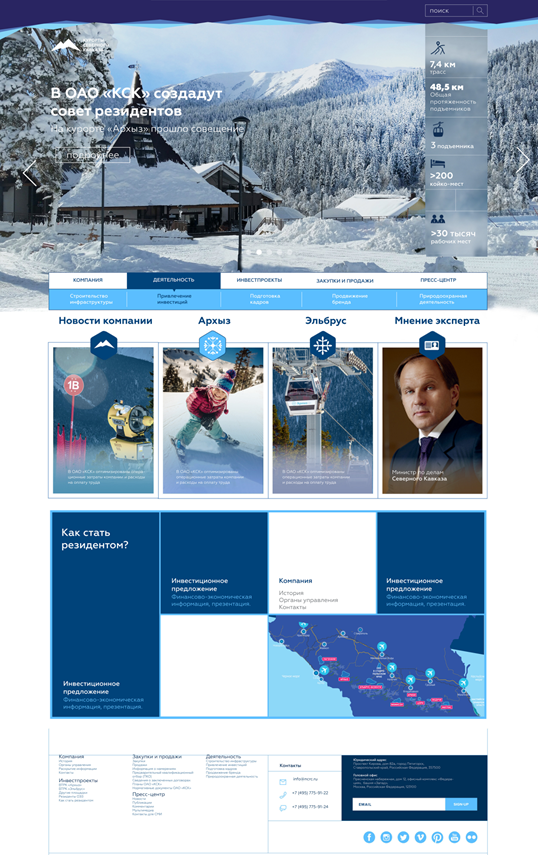 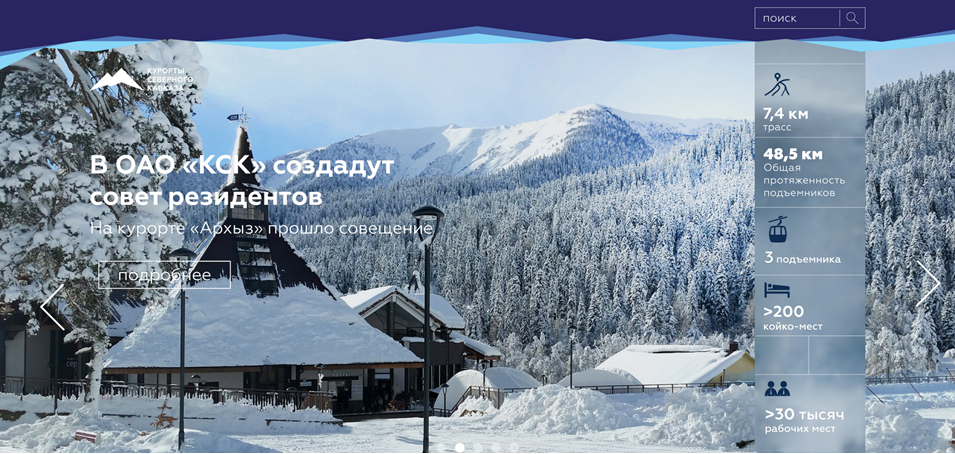 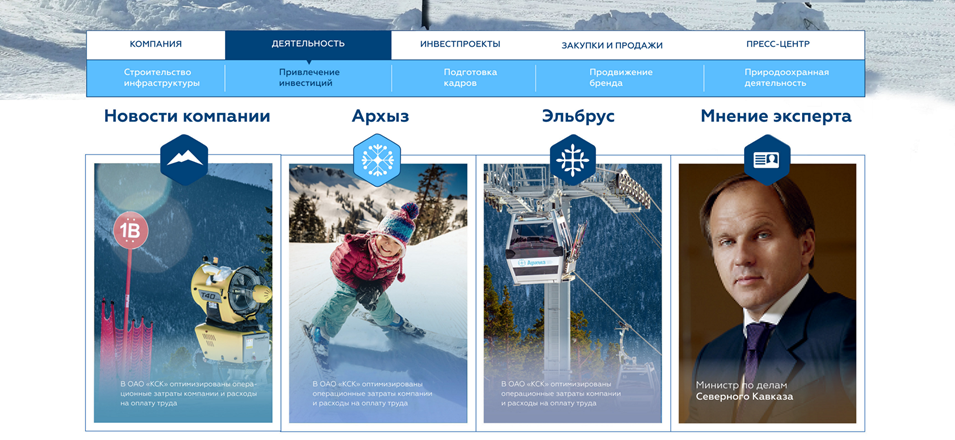 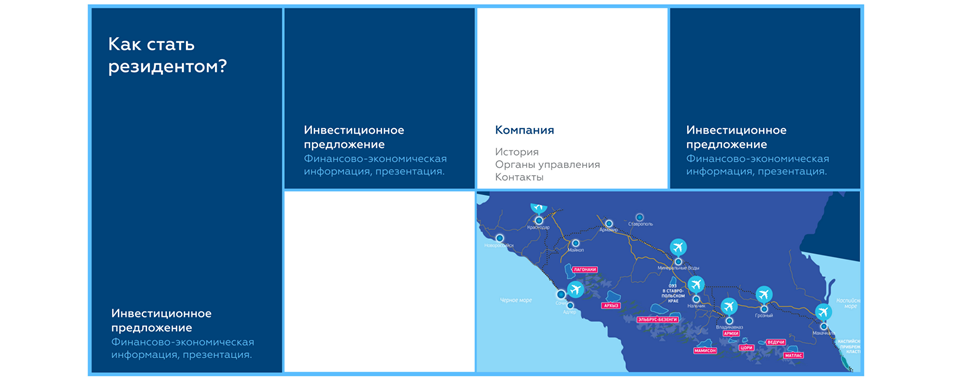 г. Москва26 августа 2015 г.Предмет договораВыполнение работ по обновлению 
интернет-сайта ОАО «КСК».Начальная (максимальная) цена договора1 008 474,58 (Один миллион восемь тысяч четыреста семьдесят четыре) рубля 58 копеек, 
без учета НДС.В цену договора включены все расходы исполнителя работ на уплату сборов, налогов (помимо НДС) и иных обязательных платежей.Наименование, перечень выполняемых работ В соответствии с Техническим заданием (Приложение № 1 к настоящему Протоколу).Условия оплатыВ соответствии с проектом договора.Срок выполнения работНе более 70 (Семьдесят) календарных дней 
с даты заключения договора.ФинансированиеСобственные средства ОАО «КСК».Регистрационный номер заявки участника закупкиНаименование участника закупкиЮридический/почтовый адреса участника закупки№ 450
 от 25 августа 2015 года
19:00 (мск)ООО «ТД ЦФУ ГРУПП»(ИНН 5406775801)Юридический адрес:630099, г. Новосибирск, ул. Военная, д. 4, оф. 413Почтовый адрес:630099, г. Новосибирск, ул. Военная, д. 4, оф. 412Тел.: 8-383-263-11-30№ 451 от 26 августа 2015 года10:20 (мск)ООО «Гарпикс»(ИНН 3702648341)Юридический адрес/почтовый адрес:153027, г. Иваново, 
ул. Павла Больщевикова, д. 27Тел.: 8-493-248-98-98№ 452 от 26 августа 2015 года12:00 (мск)ООО «ВИТ-Групп»(ИНН 7806078848)Юридический адрес:195279, г. Санкт-Петербург, 
ш. Революции, д. 69ВПочтовый адрес:195279, г. Санкт-Петербург, 
ул. Магнитогорская, д. 51, корп. Е, оф. 307Тел.: 8-812-309-44-02№ 457 от 26 августа 2015 года14:25 (мск)ООО «АРТВЕЛЛ»(ИНН 7718703531)Юридический адрес/почтовый адрес:107023, г. Москва, 
ул. Электрозаводская, д. 20, стр. 11Тел.: 8-495-287-87-00п/пУчастник закупкиКонверт запечатан, целостностьне нарушена Все листы заявки прошиты и скреплены печатью и подписьюПредложенная цена договора, руб., без учета НДС1.ООО «ТД ЦФУ ГРУПП»+–466 101,692.ООО «Гарпикс»++758 000,003.ООО «ВИТ-Групп»++380 000,004.ООО «АРТВЕЛЛ»++504 237,29